Р А С П О Р Я Ж Е Н И Еот 11.06.2024 № 1253-рг. МайкопО прекращении движения транспорта в г. Майкопе В связи с проведением 12.06.2024 праздничных мероприятий на площади имени В.И. Ленина, посвящённых Дню России:Прекратить движение транспорта в г. Майкопе 12.06.2024 с 08:00 часов до 22:00 часов в центральной части г. Майкопа по следующим участкам улично-дорожной сети:- по улице Пионерской между улицами Ленина и Гоголя;- по улице Советской между улицами Ленина и Гоголя;- по улице Жуковского между улицами Пролетарской и Первомайской;- по улице Краснооктябрьской между улицами Пролетарской и Первомайской;- по улице Пушкина между улицами Ленина и Жуковского.2. Рекомендовать Отделу ГИБДД ОМВД России по городу Майкопу (В.А. Загайко) обеспечить безопасность дорожного движения на участках улично-дорожной сети, указанных в пункте 1 настоящего распоряжения.3. Настоящее распоряжение разместить на официальном сайте Администрации муниципального образования «Город Майкоп».4. Настоящее распоряжение вступает в силу со дня его подписания.Глава муниципального образования«Город Майкоп» 	                                                                    Г.А. Митрофанов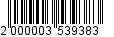 Администрация муниципального 
образования «Город Майкоп»Республики Адыгея 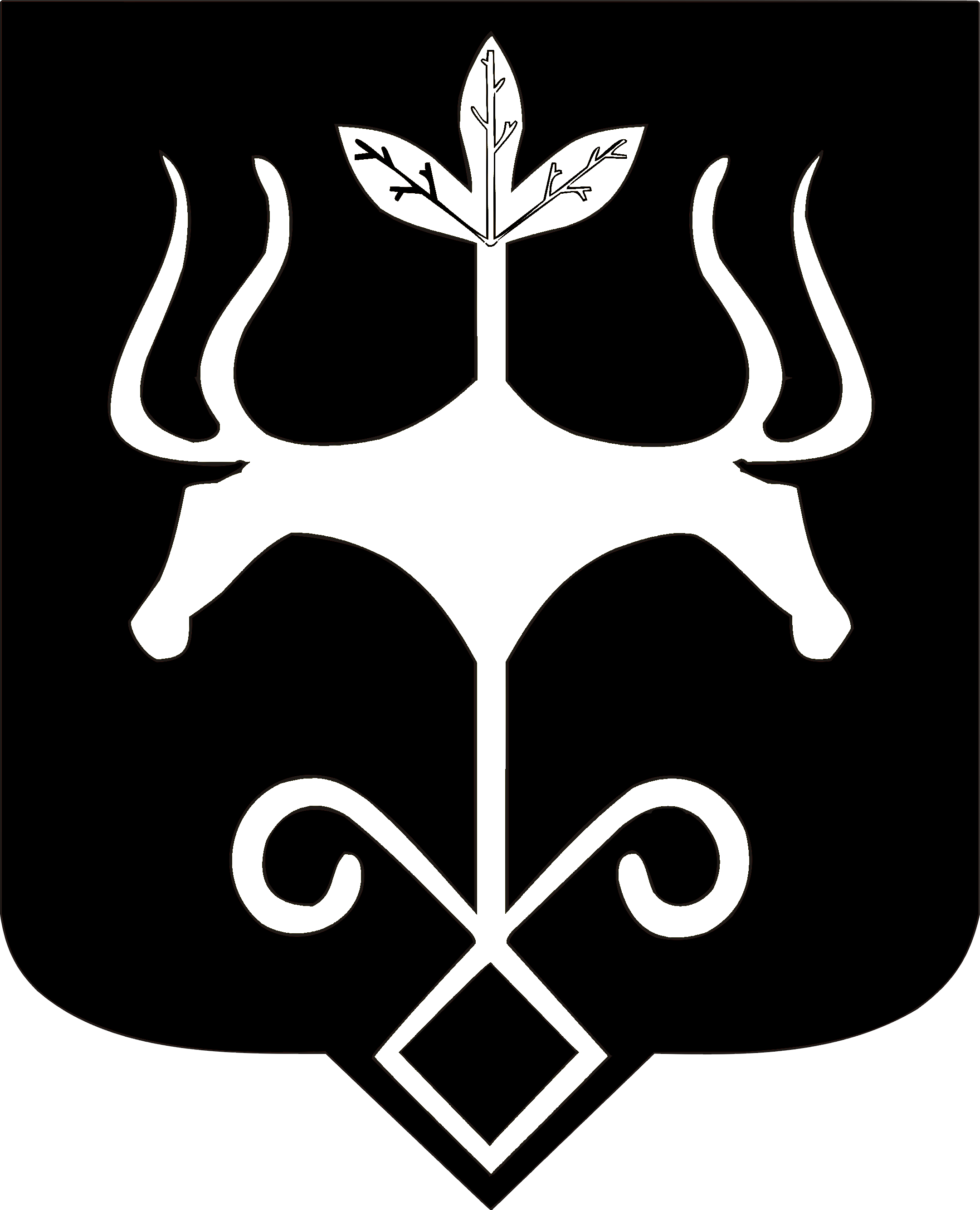 Адыгэ Республикэммуниципальнэ образованиеу 
«Къалэу Мыекъуапэ» и Администрацие